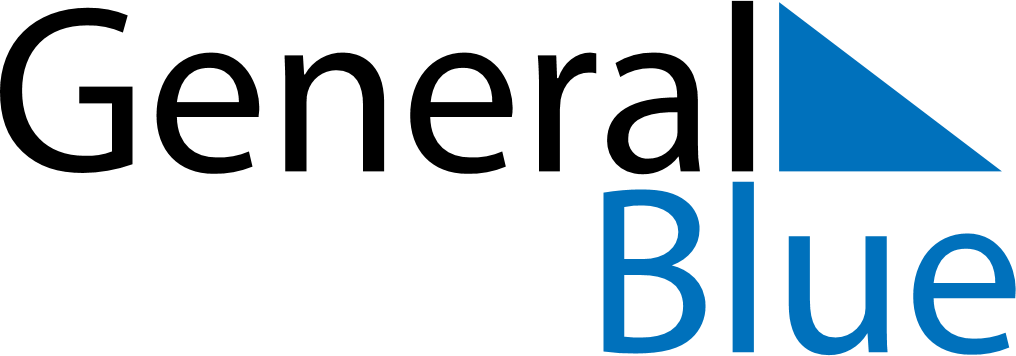 October 2024October 2024October 2024October 2024October 2024October 2024Kilingi-Nomme, Paernumaa, EstoniaKilingi-Nomme, Paernumaa, EstoniaKilingi-Nomme, Paernumaa, EstoniaKilingi-Nomme, Paernumaa, EstoniaKilingi-Nomme, Paernumaa, EstoniaKilingi-Nomme, Paernumaa, EstoniaSunday Monday Tuesday Wednesday Thursday Friday Saturday 1 2 3 4 5 Sunrise: 7:24 AM Sunset: 6:54 PM Daylight: 11 hours and 30 minutes. Sunrise: 7:26 AM Sunset: 6:52 PM Daylight: 11 hours and 25 minutes. Sunrise: 7:29 AM Sunset: 6:49 PM Daylight: 11 hours and 20 minutes. Sunrise: 7:31 AM Sunset: 6:46 PM Daylight: 11 hours and 15 minutes. Sunrise: 7:33 AM Sunset: 6:43 PM Daylight: 11 hours and 10 minutes. 6 7 8 9 10 11 12 Sunrise: 7:35 AM Sunset: 6:40 PM Daylight: 11 hours and 5 minutes. Sunrise: 7:37 AM Sunset: 6:38 PM Daylight: 11 hours and 0 minutes. Sunrise: 7:40 AM Sunset: 6:35 PM Daylight: 10 hours and 55 minutes. Sunrise: 7:42 AM Sunset: 6:32 PM Daylight: 10 hours and 50 minutes. Sunrise: 7:44 AM Sunset: 6:29 PM Daylight: 10 hours and 45 minutes. Sunrise: 7:46 AM Sunset: 6:26 PM Daylight: 10 hours and 40 minutes. Sunrise: 7:49 AM Sunset: 6:24 PM Daylight: 10 hours and 35 minutes. 13 14 15 16 17 18 19 Sunrise: 7:51 AM Sunset: 6:21 PM Daylight: 10 hours and 30 minutes. Sunrise: 7:53 AM Sunset: 6:18 PM Daylight: 10 hours and 25 minutes. Sunrise: 7:55 AM Sunset: 6:15 PM Daylight: 10 hours and 20 minutes. Sunrise: 7:58 AM Sunset: 6:13 PM Daylight: 10 hours and 15 minutes. Sunrise: 8:00 AM Sunset: 6:10 PM Daylight: 10 hours and 10 minutes. Sunrise: 8:02 AM Sunset: 6:07 PM Daylight: 10 hours and 5 minutes. Sunrise: 8:04 AM Sunset: 6:05 PM Daylight: 10 hours and 0 minutes. 20 21 22 23 24 25 26 Sunrise: 8:07 AM Sunset: 6:02 PM Daylight: 9 hours and 55 minutes. Sunrise: 8:09 AM Sunset: 5:59 PM Daylight: 9 hours and 50 minutes. Sunrise: 8:11 AM Sunset: 5:57 PM Daylight: 9 hours and 45 minutes. Sunrise: 8:14 AM Sunset: 5:54 PM Daylight: 9 hours and 40 minutes. Sunrise: 8:16 AM Sunset: 5:52 PM Daylight: 9 hours and 35 minutes. Sunrise: 8:18 AM Sunset: 5:49 PM Daylight: 9 hours and 30 minutes. Sunrise: 8:21 AM Sunset: 5:47 PM Daylight: 9 hours and 26 minutes. 27 28 29 30 31 Sunrise: 7:23 AM Sunset: 4:44 PM Daylight: 9 hours and 21 minutes. Sunrise: 7:25 AM Sunset: 4:42 PM Daylight: 9 hours and 16 minutes. Sunrise: 7:28 AM Sunset: 4:39 PM Daylight: 9 hours and 11 minutes. Sunrise: 7:30 AM Sunset: 4:37 PM Daylight: 9 hours and 6 minutes. Sunrise: 7:32 AM Sunset: 4:34 PM Daylight: 9 hours and 1 minute. 